ラオス/世界遺産ルアンプラバン　アクティビティ＆料理体験・観光付き２泊竹でバスケット作り、バナナの葉っぱで飾り物作り、ラオス料理作り、ラオスの伝統衣装での写真撮影等のアクティビティ体験、早朝の托鉢、朝市見学、市内観光、ナイトマーケット、クアンシーの滝観光と楽しさ満載の2泊ツアー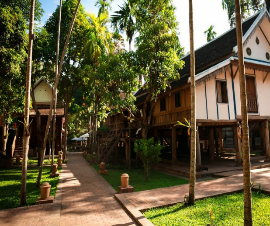 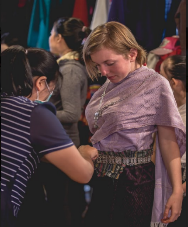 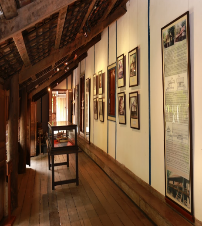 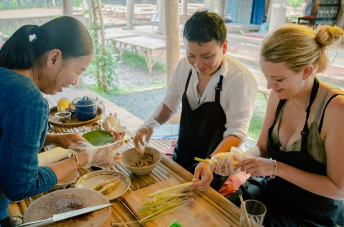 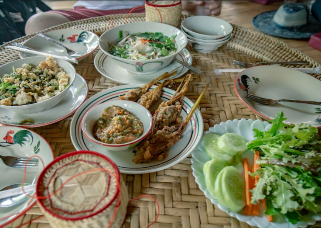 ホテルリスト	STD  		ラーマ/My Lao Home/Villa Sayada    2NT(s)  　　　　　　　　　　	SUP		Vangthong/Manoluck/Muangthong    2NT(s)  　　　　　　　　　　	DLX		Villa Santi Hotel/Luangprabang View/Kiridara    2NT(s)  　　　　　　　　　　	Super DLX	SofitelLuangprabang/Belmond La Residence Phouvao    2NT(s)  日程月日出発地/到着地時間内容朝食昼食夕食104HAN/LPQQV314/VN290519:3020:30空港->ホテル夕食：市内レストランにてラオス料理（STD）ホテル泊O204LPQ早朝の托鉢体験、朝市を見学ホテルにて朝食その後、アクティビティ＆料理体験に参加****スケジュール：9：00～13：00****※日本語ガイドは送迎のみ到着後、お茶を召し上がっていただきます。その後、博物館のような場所へご案内、その後、お客様のご希望で30分のアクティビティ（一つ選ぶ）を体験できます（コースに含まれます）※アクティビティの内容は、竹でバスケットを作る、バナナの葉っぱで飾り物を作る（お寺で仏像に供える飾り物）等。出来上がったものは持って帰れます。その後、料理体験（約3時間）作る料理：チリソース（1つ）、メインディッシュ（2～3品）、デザート、蒸したもち米午後：ルアンパバーン市内観光(王宮博物館、プーシー丘、ワットシエントーン、ワットマイ、ワットヴィスンナラート)　ナイトマーケットをご案内夕食：西洋料理ホテル泊OOO304LPQ/HANQV31317:1018:30ホテルにて朝食午前：ラオスの伝統衣装を着ながら、博物館を見学、写真撮影体験その後、昼食へご案内午後：クアンシー滝へ観光後、軽食（名物麺：カオソイ）空港へOOO食事朝食:2    昼食:2   夕食:3 ガイド日本語ガイド車専用車その他含まないもの：航空券と個人的費用カテゴリー1246810SGLTwin Bed/PAXSTD43227623121220520242Twin Bed/PAXSUP47930025423522922565Twin Bed/PAXDLX573347301282276272112Twin Bed/PAXSuper DLX864489446428421418283